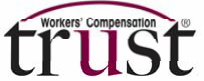 2020SAFETY GRANT PROGRAMPROGRAM OVERVIEWThe Safety Grant will be awarded for projects or initiatives that improve employee safety or reduce risk for workplace injuries. Grants can be used for enhancements to safety and security of your workforce or workplace. The program objective is to encourage and support member efforts in developing innovative safety initiatives by defraying the cost of participating, adding or enhancing a risk reduction strategy, program or process.AMOUNT OF GRANT$450,000 has been set aside for 2020 Safety Grants, with a maximum of $15,000 per Member.TYPE OF GRANTThis is a “reimbursement grant”. The Member must include a budget for the proposed project. Grant monies that are awarded shall be paid as they are expended or at the completion and successful implementation of the project. All requests for payments will require appropriate documentation with detailed invoices for all costs and proof of payment.TIMELINE   January 31, 2020 	Program announcement   March 20, 2020 	Submission deadline for applicants (must be postmarked or emailed by this date)  (Deadline Extended)   April 22, 2020	Announcement of grant recipientsONCE AWARDED   July 1, 2020		Initial progress report due   October 1, 2020	Progress report with measurement outcomes due   December 31, 2020 	Project must be completed.  Final report with measureable outcomes submitted.   GRANT DISBURSEMENTS75% disbursed as expenses are incurred25% of approved funds will be disbursed upon successful implementation of the project.Page 1QUALIFICATION CRITERIAAll of the following criteria must be met for a proposal to receive consideration for funding:The project must be a specific risk reduction initiative with the goal of reducing or minimizing risk to employees.The ideal project will have measureable results in terms of reduction of exposure. Desired outcomes must be identifiable and measureable. The grant application must include information on how the member plans to measure the results or how the reduction in exposure will provide a safer workplace.Applicant must be a member of the Trust at the time funds are disbursed.Grant application must be completed in full and postmarked or emailed no later than March 20, 2020.Application must be signed by the executive officer of the organization.EXCLUSIONSFunds cannot be used:To fund new positions, or add staffFor reimbursement of existing purchases or programsFor continuing education creditsFor staff salaries to train staffPROCESSMembers must complete the application form and submit by March 20, 2020 to: Carol FronczekVice President, Loss Control ServicesWorkers’ Compensation Trust47 Barnes Industrial Road SouthWallingford, CT 06492Applications may also be submitted electronically to fronczek@wctrust.com Questions can be answered by calling 203-678-0161 or by emailing  fronczek@wctrust.com.Page 22020 SAFETY GRANTAPPLICATION FORMApplications must be received by March 20, 2020A. GENERAL INFORMATIONMember Name: Policy #: 		What year joined the Trust? CEO Administrator				Name:  	Title:  	Phone:  	Email:  	Project CoordinatorName:  	Title:  	Phone:  	Email:  	B. PROJECT INFORMATION - alternate form can be used if preferredAmount of grant request: $ (maximum award of $15,000 per member)Project Description:Goals or Objectives: What problem has the organization identified and how will this help? Execution of Project: What needs to be done to complete the project?Time Frame:  How much time is needed to complete each step?How many total employees?   	How many employees will this project impact?   Have you had losses in this area?   Yes /  NoIf yes, please provide the number of injuries, the timeframe in which they occurred, and costs associated.Expected Outcomes: What are the results you expect?Measurement/Monitoring of Successful Initiative: -How will you measure success?C. PROPOSED PROJECT IMPLEMENTATION BUDGET -actual quotes or pictures would be helpfulD. CERTIFICATIONAs a condition of receiving a Safety Grant, the applicant agrees to implement activity and program plan as outlined in the proposal and complete and submit progress reports at least on July 1, 2020, October 1, 2020 and a completed project report on or before December 31, 2020.For consideration that I acknowledge, I grant to Workers’ Compensation Trust, the right to copy, reproduce, and use all or a portion of the grant application for all purposes, including advertising, trade or any commercial purport throughout the world and in perpetuity.I grant the right to use my/our image, name and logo in connection with all uses of the Grant Application and waive the right to inspect or approve any use of my/our project.Submitted by:	__________________________________________			Signature of CEO/Administrator/Executive Director		Date Submitted		(A fully executed hard signature is required)TitleCompleted signed application should be sent to Carol Fronczek at fronczek@wctrust.com or faxed to (203) 678-0361.Expense CategoryDescriptionCost1. Equipment / Materials / Supplies$ 2. Consultant / Trainers$ 3. Administrative / General Expenses$ 4. Promotion / Advertising$5. Other (Explain)$ Total Expenses$ 